 Bellevue West 9th Invite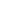 Thursday, April 6th 2023, at Bellevue WestConditions:  Temps in the 50s, sunny and windyPole Vault7. Henry Shantz			7’0 We will get better with experience. Triple JumpNo EntryLong Jump7. Boe Foral     			16’8   Boe got better as the competition went on, but had a few scratches. We need to warm up better.Shot Put3. Ben Pawloski	 	        38’0.54. Jack Deloske		        35’513. Caleb Banks		        28’8.5    Ben and Jack go 3-4 and Caleb sets a PR! This group has a LOT more in them. Keep working guys!Discus1. Jack Deloske		        115’114. Ben Pawloski		        75’515. Caleb Banks		        74’9    Jack sets a big PR to get the win! Caleb also gets a PR! Congratulations!High Jump9. Braden Annin		         5’2  Braden ties his PR and has 2 good jumps at 5’4. We’ll get there! Keep working hard!100 m Dash1. Kamarion Green	          11.866. Logan Arch		          12.0915. Cash Parker		          12.70      Kamarion gets a PR and the win! Logan also gets into the medals with a PR!200 m Dash3. Kamarion Green		NT13. Logan Arch			25.2717. Devon Anzaldo		25.88     The 200 times are wrong unfortunately, but Kamarion battles to get 3rd! Devon runs smoothe to PR! Great job guys!400 m Dash5. Kai Martin		            58.0211. Nathan Moss		            59.57      Kai runs fantastic to run a PR and  earn a medal! Nathan also runs a PR!800 m Run*Splits on back2. Calen Spady          	          2:12.1610. Thad Doble		          2:24.3312. Will Eickmeier	          2:27.76   Calen lets the pack get away a bit, but still battles for a PR to get 2nd! Will also runs a PR!1600 m Run*Splits on back1. Dalan Hochstein	          4:46.67. Gabe Heath	 	          5:26.612. Garrett Gehringer	          5:37.2   Dalan runs very well to PR and get the win! His time is the 6th fastest for a freshman in school history! Gabe also PRs! Great job guys!		3200 m RunDalan Hochstein	          10:49.72Dalan CRUISES to an easy win and a surprisingly fast time! A LOT left in the tank here!110m Hurdles6. Michael Covrig	           19.378. Buom Dak		           20.609. Jazz Brooke		           20.71    All 3 PR! Michael 4 steps his way into the medals! Keep improving guys!300m Hurdles9. Jazz Brooke		           49.4110. Peter Valadez		           49.5713. Dorar Duar		           53.29   Jazz and Peter run hard to get PRs! We have attack hurdles, so we don’t chop them and lose our momentum. Relay2. PL South	                  47.30	              	Cash Parker	Kamarion Green	Eli Israel	Logan Arch   We were a little conservative, but we got the stick around. We’ll get better with this group!1600 m Relay2. PL South		        3:55.09      Calen Spady		55.7	      Boe Foral		56.0      Nathan Moss		61.0      Dorar Duar		61.3   Great effort to get 2nd! We had our chance to win, but we all have to finish a little stronger. We’ll get better and we’ll get another crack at Millard West in a couple of weeks!4x800 Relay2. PL South		9:29.46Thad Doble		2:16.7Will Eickmeier		2:19.4Garrett Gehringer		2:25.9Matt Hennessy		2:26.9Good effort to get 2nd! You all ran your guts out for your teammates. You should be proud of your effort!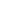 TEAM SCORES    1.  Millard West		    2.  PL South			    3.  Prep			    4.  Millard South		    5.  Gretna			    6.  Bell. East			    7.  Bell. West		    8.  O. Burke			    9. O. Westside			  10.  O. Bryan		800m800m800m800mAthlete200400600m600m800mCalen Spady3166 (35)1:41 (35)1:41 (35)2:12.16 (31)Thad Doble3268 (36)1:47 (39)1:47 (39) 2:24.33(37)Will Eickmeier3472 (38)1:50 (38)1:50 (38) 2:27.76(37)1600m1600mAthlete400m400m800m1200m1600mDalan Hochstein73732:29 (76)3:40 (71)4:46.6 (66)Gabe Heath76762:39 (83)4:05 (86)5:26.6 (81)Garrett Gehringer81812:49 (88)4:17 (88)5:37.2(84)3200m3200mAthlete400m400m800m1200m1600m2000m2400m2800m3200mDrew Schuler81812:50 (89)4:21 (91)5:49 (88)7:18 (88)8:46 (88)10:13 (87)11:32.08 (79)John Strabala81812:50 (89)4:21 (91)5:49 (88)7:18 (88)8:47 (89)10:14 (87)11:34.43 (80)